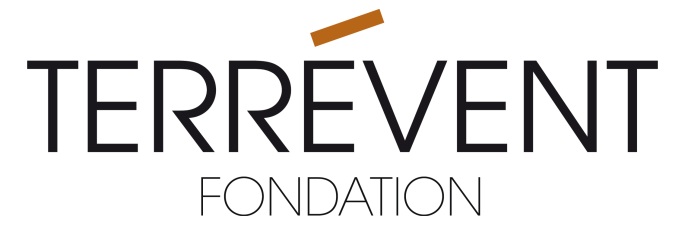 FORMULAIRE D’APPLICATIONVos coordonnées :Coordonnées de votre organisation :Une fois le document rempli, merci de le renvoyer à la Fondation Terrévent par email :info@fondation-terrevent.org.Prénom et nom TéléphoneAdresse emailNom de votre organisation et site webBrève description de vos activitésQuels sont vos besoins et comment désirez-vous collaborer ?Quelle montant désirez-vous obtenir et sur quelle durée ?Description précise des besoins du projet à soutenir ?Comment peut-on vous aider dans la pérennité de votre organisation ?